“ Центр дополнительного образования ЧаттерБокс”Адрес: 236039 г. Калининград, Ленинский проспект 131, телефон: 76-56-54, 66-92-12р/с 40703810000350000486 в Калининградский филиал ОАО АКБ «Связь-Банк», к/с 30101810700000000898 ИНН 3907063022, КПП 390701001, ОГРН 1103900000918, ОКПО 66042425, БИК 042748898РеквизитыНегосударственное образовательное частное учреждение“Центр дополнительного образования ЧаттерБокс”НОЧУ «ЦДО ЧАТТЕРБОКС»Адрес: 236039 г. Калининград, Ленинский проспект 131,телефон: 76-56-54, факс: 66-92-12р/с 40703810000350000486 в Калининградский филиал ОАО АКБ «Связь-Банк», к/с 30101810700000000898 ИНН 3907063022,КПП 390701001,ОГРН 1103900000918,ОКПО 66042425БИК 042748898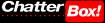 Негосударственное образовательное частное учреждение